Weitere Aufgaben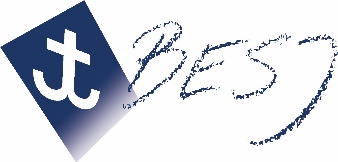 Semesterprogramm – Wesen der Liebe GottesSemesterprogramm – Wesen der Liebe GottesErstellt von: Semesterprogramm – Wesen der Liebe GottesSemesterprogramm – Wesen der Liebe GottesPlanungszeitraum:Anzahl / Alter TNTotal: ……	davon Girls: ……		Boys: ……Total: ……	davon Girls: ……		Boys: ……Total: ……	davon Girls: ……		Boys: ……Zusammensetzung der Gruppe (Gemeindebezug, soziale Schichten etc.)Ziel für die TNZiel für die TNGeistliches Konzept (GK)Geistliches Konzept (GK)Geistliches Konzept (GK)Geistliches Konzept (GK)Geistliches Konzept (GK)ProgrammProgrammProgrammBesonderesDatumBibelstelleThema/Inhalt/evtl. HauptaussageThema/Inhalt/evtl. HauptaussageWerAktivitätAktivitätWerAbw Leiter, Infos1.Mo 1,1-31Liebe gestaltetJeder Teenie erkennt anhand der Schöpfung, dass er von Gott gewollt und geliebt ist.Liebe gestaltetJeder Teenie erkennt anhand der Schöpfung, dass er von Gott gewollt und geliebt ist.PostenlaufGruppen à 6 Teenies mit je einem LeiterPosten an denen die Gruppen durch versch. Spiele (Kooperation) Material gewinnen (Kleber, PET-Fl., Zeitungspapier, Joghurtbecher, Tetrapack ...)Abschl. bauen die Gruppen ein Gefährt / eine Maschine, welche bewertet wird.PostenlaufGruppen à 6 Teenies mit je einem LeiterPosten an denen die Gruppen durch versch. Spiele (Kooperation) Material gewinnen (Kleber, PET-Fl., Zeitungspapier, Joghurtbecher, Tetrapack ...)Abschl. bauen die Gruppen ein Gefährt / eine Maschine, welche bewertet wird.Eignet sich als Gruppen-bildung nach den Sommerferien.Joh 3.16Liebe schenktJeder Teenie erkennt, dass Jesus der grösste Liebesbeweis überhaupt ist.Liebe schenktJeder Teenie erkennt, dass Jesus der grösste Liebesbeweis überhaupt ist.KreativabendJeder Teenie wählt einen Bastelworkshop aus (Kokosnuss-Schmuck, Bändeli knöpfen, Zinn giessen, Speckstein, Portemonnaie, …).Doch statt dass jeder Teenie seinen Gegenstand bastelt, bastelt ein anderer für ihn das gewünschte + wir beschenken uns gegenseitig.KreativabendJeder Teenie wählt einen Bastelworkshop aus (Kokosnuss-Schmuck, Bändeli knöpfen, Zinn giessen, Speckstein, Portemonnaie, …).Doch statt dass jeder Teenie seinen Gegenstand bastelt, bastelt ein anderer für ihn das gewünschte + wir beschenken uns gegenseitig.Beschrieb Kokosnuss-Schmuck beim Teeniebüro erhältlichOff 3,20Mat 18,12-14Liebe suchtJeder Teenie erkennt, dass Gott der Suchende ist und nicht der Mensch.Liebe suchtJeder Teenie erkennt, dass Gott der Suchende ist und nicht der Mensch.SchatzsucheEntweder mit einem Detektivlauf oder ein Mister-X kann das Thema aufgegriffen werden. Während bei Detektivlauf die Leitenden aufgeteilt werden auf die Gruppen, machen sie beim Mister-X als Zentrale, Taxi, oder Mister-X etc. mit.SchatzsucheEntweder mit einem Detektivlauf oder ein Mister-X kann das Thema aufgegriffen werden. Während bei Detektivlauf die Leitenden aufgeteilt werden auf die Gruppen, machen sie beim Mister-X als Zentrale, Taxi, oder Mister-X etc. mit.Geistliches Konzept (GK)Geistliches Konzept (GK)Geistliches Konzept (GK)Geistliches Konzept (GK)Geistliches Konzept (GK)ProgrammProgrammProgrammBesonderesDatumBibelstelleThema/Inhalt/evtl. HauptaussageThema/Inhalt/evtl. HauptaussageWerAktivitätAktivitätWerAbw. Leiter, Infos Rö 2,41.Joh 1,92.Kor 5,11-21Liebe macht neuJeder Teenie erkennt, dass Jesu Liebe vergibt und heilt.Liebe macht neuJeder Teenie erkennt, dass Jesu Liebe vergibt und heilt.Wellnessabend Gesichtsmasken, Haare waschen, Frisuren, Schminken, Pediküre, Schlammbad, Massage (z.B. eine Physiotherapeutin aus der Gemeinde anfragen), Sauna, etc.Wellnessabend Gesichtsmasken, Haare waschen, Frisuren, Schminken, Pediküre, Schlammbad, Massage (z.B. eine Physiotherapeutin aus der Gemeinde anfragen), Sauna, etc.Mat 11,28-30Ps 23Liebe trägtJeder Teenie erkennt, dass Gott auch in Krisen alles im Griff hat. (Spuren im Sand)Liebe trägtJeder Teenie erkennt, dass Gott auch in Krisen alles im Griff hat. (Spuren im Sand)Handicap-SpieleVerschiedene Spiele, an denen die Teenies in Gruppen Spiele machen, jedoch immer ein Handicap haben: Ein Grp-Mitglied ist lahm bei einem Hindernisparcours, Töggele ohne Hände, Blindenparcours, zwei zusammengebunden, …)Handicap-SpieleVerschiedene Spiele, an denen die Teenies in Gruppen Spiele machen, jedoch immer ein Handicap haben: Ein Grp-Mitglied ist lahm bei einem Hindernisparcours, Töggele ohne Hände, Blindenparcours, zwei zusammengebunden, …)Hebr 12,6Spr 19,18Liebe hält WortJeder Teenie erkennt, dass Liebe Erziehung ist.Liebe hält WortJeder Teenie erkennt, dass Liebe Erziehung ist.ThemenabendGeschichten von biblischen Personen anschauen, wie Gott sie „erzogen hat und wie es ihnen dabei ergangen ist.Zur Vertiefung z.B. Geschichten als Theater in Gruppen vorspielen lassen.ThemenabendGeschichten von biblischen Personen anschauen, wie Gott sie „erzogen hat und wie es ihnen dabei ergangen ist.Zur Vertiefung z.B. Geschichten als Theater in Gruppen vorspielen lassen.Rö 8,38-39Kol 22.Tim 2,13Liebe bleibtJeder Teenie erkennt, dass nichts/niemand ihn von Gottes Liebe trennen kann.Liebe bleibtJeder Teenie erkennt, dass nichts/niemand ihn von Gottes Liebe trennen kann.Börsen-GameDie Teens versuchen in Gruppen ihre Firma möglichst erfolgreich zu führen und einen möglichst hohen Börsenkurs zu erzielen. Jedoch gerät dieser durch einen Börsencrash gegen Spielende ins Wanken.Was bleibt am Schluss im Leben?Börsen-GameDie Teens versuchen in Gruppen ihre Firma möglichst erfolgreich zu führen und einen möglichst hohen Börsenkurs zu erzielen. Jedoch gerät dieser durch einen Börsencrash gegen Spielende ins Wanken.Was bleibt am Schluss im Leben?TerminWerTerminWer Programm-Handzettel / Flyer für TN gestalten Programm-Handzettel / Flyer an TN verteilen Programm auf Homepage aufschalten Info für Gemeindebrief / Gemeinde-Homepage